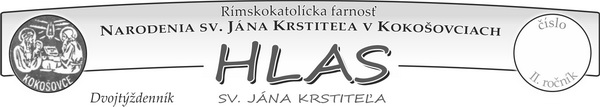 ˇpppF A R S K É    O Z N A M Y:   3. ohlášky: Sviatosť manželstva chcú prijať snúbenci : Martin Gmitro pochádzajúci z Farnosti Prešov Sekčov a Marianna Adamová, pochádzajúca z Farnosti KokošovceLoretánske litánie: Z rozhodnutia sv. otca Františka sa do týchto litánií pridávajú tri nové invokácie: Po oslovení Matka Cirkvi sa pridáva Matka milosrdenstva, po oslovení matka Božej milosti sa pridáva Matka nádeje a po oslovení Útočište hriešnikov sa pridáva Útecha migrantov. Nezabudnime túto zmenu uvádzať postupne do praxe.Ako na sv. omšu v núdzovom stave: Od povinnosti zúčastniť sa na celej sv. omši v nedeľu a prikázaný sviatok majú všetci katolíci v tomto núdzovom stave dišpenz od našich biskupov. Láska je však vždy viac ako iba povinnosť. Sv. omša v nedeľu aj cez týždeň sa stáva rovnocennou (odporúčanou). Preto vy, ktorí sa nedostanete v nedeľu, hľadajte si prosím cestičku do kostole v týždni. Veľmi odporúčam model prijatý kurátormi v Kokošovciach. Dopredu sa v predstihu zapísať na pripravený papier vzadu pri dverách, sám, alebo cez niekoho a spokojne prísť vtedy, keď som zapísaný. Vyhneme sa takto situácii keď by bolo ľudí potrebné počítať v každom jednotlivom prípade, nedaj Bože zamykať kostol. Kto chce hľadá spôsoby, kto nechce hľadá dôvody. Prajeme všetkým odvahu a veľa praktických spôsobov...Birmovanci: Stretnutia pokračujú v stredu 14.10. v Žehni  o 18.55 a v piatok 16.10. v Dulovej Vsi o 18.50. Prosím aby prišli všetci. Birmovné lístky si najneskôr         do piatka 16.10. vyberte u p. farára. Je potrebné mať vybrané birmovné meno a birmovného rodiča. Musí mať viac ako 16 r. byť slobodný alebo cirkevne sobášený, nerozvedený a praktizovať kresťanskú vieru (účasť na nedeľných bohoslužbách, prijímať pravidelne sviatosti). Nevyberajte takých, ktorí na to nemajú, resp. sú neviditeľní v cirkvi !!! Do 25.10. prosím o odovzdanie, alebo emailove poslanie dotazníka, ktorý tento týždeň dostanete. Vypĺňajte pravdivo, teda píšte to aká situácia je, nie aká by mohla byť u Vás a vo vašej duši. Ďakujem za úprimnosť!Adorácia: Poklona pred Oltárnou Sviatosťou bude v stredu 14. 10. od 17 h.          na Zlatej Bani. Vo štvrtok 15. 10. od 16.30 v Kokošovciach v piatok 16. 10. od 17.00 h. v Dulovej Vsi !!!  Pozývame k poklone a tichej modlitbe...Rodičia tretiakov: Rodičia prvoprijímajúcich tretiakov budú mať svoje mesačné stretnutie budúcu nedeľu 18.10. 2020 o 15 h. v Kokošovciach. Zbierka na misie: Budúcu Misijnú nedeľu 18.10.2020 je tradičná Zbierka               na svetové misie. Za Váš milodar vyslovujeme Pán Boh zaplať !Nielen mladým: Univerzitné pastoračné centrum v Prešove v spolupráci                 s Centrom Márie WARDOVEJ a rehoľou Božieho slova (verbisti) organizuje ročný kurz duchovného doprevádzania. Kurz je zameraný na zlepšenie rozhodovacích zručností a vnútornej integrity potrebných pre hľadanie a naplnenie osobného poslania. Bližšie informácie hľadajte cez odkaz www.kurzsamuel.sk.Odvahu ukázať to najlepšie v nás Vám žehnajú + kaplán Štefan a farár ĽubikRímskokatolícka cirkev, farnosť Narodenia sv. Jána KrstiteľaKOKOŠOVCE - Program bohoslužieb28.TÝŽDEŇ v období „cez rok“(12.10.2020 – 18.10.2020)„Aj my možno automaticky predpokladáme, že keď sa nám v živote darí, Boh je s nami, no keď nás postretne neúspech alebo zrada, myslíme si, že Boh nás opustil. Ježišov život a najmä jeho slová    nás učia, že Boh koná aj vtedy, keď máme pocit, že nás opustil.“                                                                                               Slovo medzi nami 10.10.2020Aj toto je ruženec...Zázračná zbraň čo ľudsky neublíži,mocná reťaz a predsa krehký povrázok.Naučí ťa láske visiacej na kríži,aj keď si stále plný otázok.Je plný ruží, a vôní jarných kvetov,čo stúpajú dnes hore do neba.Opakuješ vždy tou istou vetou:Zdravas, Mária, myslím na teba.Modlitba prostá, duchovný to veniec,Čo ticho mení srdce, vojny zastaví,Aký veľký dar je pre nás - ruženecaký dar, ľudia, sme z neba dostali.Modlitba prostá, veľmi jednoducháPokorná a ešte plná detskej dôvery,Otvor si svoje srdce, nech naslúcha, keď s láskou berieš Zdravas na pery.Ďakujem nebesám, že zveril nám zbraň,že môžem byť aj ja malým vojakom.Nech teda ruženec zviera mi často dlaň,v modlitbe s pokorou, vyhráme nad drakom!Kráľovná posvätného ruženca, oroduj za nás !!!Rozália K.Prečo  vytrvať v modlitbe?Každý potrebuje nádej. Ak sa za niekoho modlíte a je to horšie ako pred modlitbou, znamená to, že je to veľmi dobrá modlitba. Je to modlitba, ktorá už bola vypočutá pred Božím trónom, ale diabol je taký nahnevaný, že jeho démoni sú tak zlostní, že urobia čokoľvek, aby vás odradili od modlitby a boja za tohto konkrétneho človeka. Takže vás odradia tým, že Vám ukazujú, že keď sa začnete modliť, je to horšie, ako to bolo, keď ste sa nemodlili. Stále náročnejšie a zložitejšie je, že keď sa  viac a viac modlíte, dostáva
sa Vám viac a viac pokánia. Bravo !!! To je všetko! To je všetko !!! Najťažšie je vždy tesne pred víťazstvom. Tesne pred prielomom, zlomom situácie. Preto sa nikdy nevzdávajte modlitby pokánia. Nikdy sa nevzdávajte modlitby za niekoho, keď to vyzerá oveľa horšie ako pred modlitbou. Nikdy sa nevzdávajte! Pretože neviete, kedy Pán dá čas a milosť, aby vyhral a prelomil situáciu za, ktorú sa modlíte.                                                                                                       o. Dominik Chmielewski, salezián